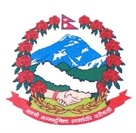 Statement by the delegation of Nepal38th session of the Working Group on the Universal Periodic ReviewUPR of Mozambique 04 May 2021Time: 1 min                                                                                           Words: 123Madam President,Nepal warmly welcomes the delegation of the Mozambique to the third cycle of UPR.We appreciate Mozambique’s efforts to ensure the right to education of children. While appreciating the increase in representation of women in the political life, we encourage Mozambique to continue its efforts to achieve gender parity.The Penitentiary Information Management System which allows for a better tracking of proceedings and status of prisoner has contributed the reform of prison sector.While expressing Mozambique a successful UPR, we recommend them the following for their consideration:Continue necessary efforts to eliminate gender-based violence including the harmful practices against women and girls.Intensify efforts to ratify the International Covenant on the Economic, Social and Cultural Rights.I thank you.